IB PhysicsElectrostatics and Field Theory - Chapter 16 & 17 SyllabusBlockIn Class:Due on this class:Due on this class:1Oct 14GW-Vector Forces (16.1)DI-Conductors/Stupid Van de Graaff tricksVF 16A, 16B, 16D1, 16D2 (Forces)VF 16A, 16B, 16D1, 16D2 (Forces)2Oct 16GW-Vector Fields (16.2, 16.1)DI-ChargingVF 16E, 16F, 16G1, 16G2 (Fields)VF 16E, 16F, 16G1, 16G2 (Fields)3Oct 18SA16.1 - Vector Force (First 30 minutes)VF-16H-Simple VoltageDI-Potential and distance (16I)Turn in FA 16.1 - Vector ForcesTurn in FA 16.1 - Vector Forces4Oct 22GW-Voltage (16.2, 17.1)VF  16K, 16L, 16M (Point voltages)VF  16K, 16L, 16M (Point voltages)5Oct 24SA-16.2 - Vector Fields (First 30 minutes)VF-16J-Accelerated IonsDI-Conservation of energyTurn in FA16.2 - Vector FieldsTurn in FA16.2 - Vector Fields6Oct 29GW-Conservation of energy (17.1)VF 16QVF 16Q6¾Oct 31Definitely not a partyBring a Ceramic MugBring a Ceramic Mug7Nov 4SA17.1-Voltage (First 30 minutes)VF-16O-CapacitorsDI-RC CircuitsTurn in FA 17.1 - EnergyTurn in FA 17.1 - Energy8Nov 6DI-Millikan PrepDI-EFM lab, RC labVF-Millikan Prep parts 1, 2, 3Turn in Millikan PrepVF-Millikan Prep parts 1, 2, 3Turn in Millikan Prep9Nov12Work on Labs/IA/IB Questions10Nov 14DI-CRT DemoWork on Labs/IA/IB Questions11Nov 18Work on Labs/IA/IB QuestionsVF-16N CRT problemsVF-16N CRT problems12Nov 20Work on Labs/IA/IB Questions/Mock TestTurn in FA 17.2 - CRTTurn in FA 17.2 - CRT13Nov22IA Show and tell day Present your data graphs14Dec 3IB Field Theory TestTurn in IB Field Theory QuestionsTurn in IB Field Theory Questions15Dec 5GW-Current, Voltage, PowerVF 18A, 18B, 18C, 18D, 18ETurn in Electric Field Mapping (1), Millikan Oil Drop (4), and RC Circuits Labs (2)VF 18A, 18B, 18C, 18D, 18ETurn in Electric Field Mapping (1), Millikan Oil Drop (4), and RC Circuits Labs (2)3Dec 9GW-Solving Series and Parallel circuitsVF 18F, 18GVF 18F, 18GAssignments4 Labs:Electric Field Mapping – mapping with voltmeters (individual) /30 ptsMillikan Prep – take home practical analysis  (individual) /30 ptsMillikan Oil Drop Lab – simulation on the computer  (groups of 4) /40 ptsRC Circuits Lab - a capacitor discharging (groups of 2) /30 pts4 Formative/3 Summative Assessments:16.1 – Coulomb’s law, electric field, net force16.2 – Vector electric field17.1 – Voltage due to point sources, work.17.2 – CRTs and Capacitors (no summative)1 Big @$$ test on IB Questions - Study pls.Assignments4 Labs:Electric Field Mapping – mapping with voltmeters (individual) /30 ptsMillikan Prep – take home practical analysis  (individual) /30 ptsMillikan Oil Drop Lab – simulation on the computer  (groups of 4) /40 ptsRC Circuits Lab - a capacitor discharging (groups of 2) /30 pts4 Formative/3 Summative Assessments:16.1 – Coulomb’s law, electric field, net force16.2 – Vector electric field17.1 – Voltage due to point sources, work.17.2 – CRTs and Capacitors (no summative)1 Big @$$ test on IB Questions - Study pls.Assignments4 Labs:Electric Field Mapping – mapping with voltmeters (individual) /30 ptsMillikan Prep – take home practical analysis  (individual) /30 ptsMillikan Oil Drop Lab – simulation on the computer  (groups of 4) /40 ptsRC Circuits Lab - a capacitor discharging (groups of 2) /30 pts4 Formative/3 Summative Assessments:16.1 – Coulomb’s law, electric field, net force16.2 – Vector electric field17.1 – Voltage due to point sources, work.17.2 – CRTs and Capacitors (no summative)1 Big @$$ test on IB Questions - Study pls.Handouts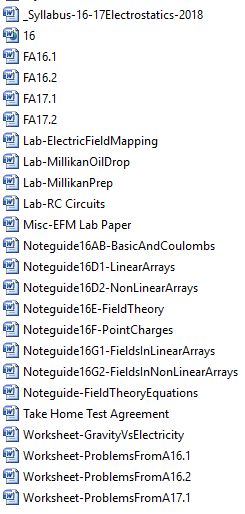 Handouts